RECYCLE YOUR ASPHALT SHINGLES IN WARRICK COUNTY!Join together with Warrick County Solid Waste to help keep asphalt shingles out of our landfills! 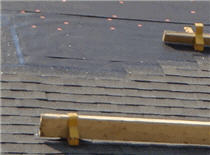 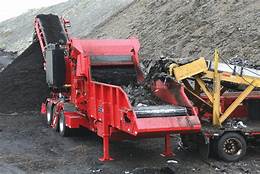 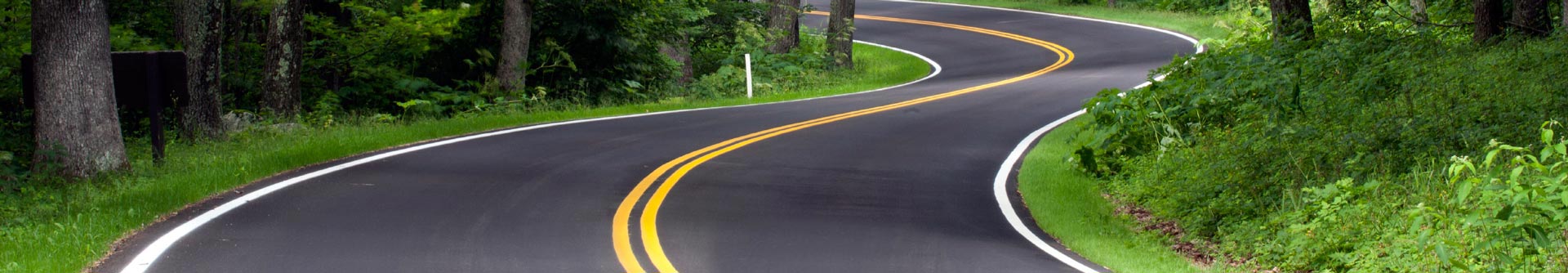 